KEMENTERIAN AGAMA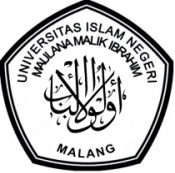 UNIVERSITAS ISLAM NEGERI MAULANA MALIK IBRAHIM MALANGJl. Gajayana No. 50 Malang 65144, Telp. (0341) 551354, Fax. (0341) 572533Website : www.uin-malang.ac.id E-mail : info@uin-malang.ac.idNomor 		:  Un.03/KS.01.7/3882/2016						11 Oktober 2016Lampiran	:  1 (satu) bendelPerihal 		:  Permintaan Informasi Harga Barang						Kepada Yth. ............................................................................................di‘- T e m p a t – Dengan hormat,Sehubungan rencana realisasi pelaksanaan pekerjaan Pengadaan Konsumsi Kegiatan Wisuda di Biro Administrasi Akademik, Kemahasiswaan Dan Kerjasama UIN Maulana Malik Ibrahim Malang, bersama ini kami bermaksud agar perusahaan saudara memberikan informasi tentang harga barang sesuai dengan Rencana Anggaran Biaya (RAB) yang kami lampirkan dalam surat ini.Apabila informasi harga yang saudara berikan sesuai dan kami nilai wajar, maka kami akan memberi kesempatan perusahaan saudara untuk membuat penawaran terhadap pekerjaaan tersebut.Kami harap data barang dapat kami terima paling lambat pada :Hari	: 	KamisTanggal	: 	13 Oktober 2016Jam 	:	14.00 wibTempat 	: 	Unit Layanan Pengadaan Lantai II Gedung Rektorat UIN Maulana Malik Ibrahim Malang 		Jl. Gajayana No. 50 Malang		atau penawarannya bisa dikirim via e-mail ke : ulp@uin-malang.ac.id  atau ulp_uinmalang@kemenag.go.id  Surat tentang informasi harga barang tersebut, ditujukan:Kepada Yth:Pejabat Pembuat Komitmen UniversitasUniversitas Islam Negeri Maulana Malik Ibrahim MalangJalan Gajayana No. 50 MalangDemikian atas perhatian dan kerjasamanya yang baik, kami sampaikan terima kasih.Pejabat Pembuat Komitmen,Drs. H. A. Heru Achadi Hari, M.SiNIP 19650314 199203 1 003Lampiran	: Surat Permintaan Informasi Harga Barang		Nomor 		: Un.03/KS.01.7/3882/2016		Tanggal 	: 11 Oktober 2016Rincian  Anggaran Biaya (RAB)Pekerjaan 	: 	Pengadaan Konsumsi Kegiatan Wisuda Biro Administrasi Akademik, Kemahasiswaan Dan KerjasamaLokasi	: 	UIN Maulana Malik Ibrahim MalangTahun Anggaran 	: 	2016Pejabat Pembuat Komitmen,Drs. H. A. Heru Achadi Hari, M.SiNIP 19650314 199203 1 003NoNama BarangVolumeVolumeHarga Satuan (Rp)Jumlah (Rp)1EggrolllSweety CheesePermen 2 PcsKeletikan (kacang goreng/atom)Air mineral botol 330ml5.760Kotak…………..…………..Jumlah TotalJumlah TotalJumlah TotalJumlah TotalJumlah Total..…………Terbilang :Terbilang :Terbilang :Terbilang :Terbilang :Terbilang :